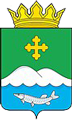 Дума Белозерского муниципального округаКурганской области РЕШЕНИЕот 19 августа 2022 года № 190с. БелозерскоеО внесении изменений в решение Светлодольской сельской Думы 
от 27 декабря 2021 года № 9-1«О бюджете Светлодольского сельсовета 
на 2022 год и плановый период 2023 и 2024 годов»В соответствии с Федеральным законом от 6 октября 2003 года №131-ФЗ «Об общих принципах организации местного самоуправления в Российской Федерации», Законом Курганской области от 29 декабря 2021 года №172 «О преобразовании муниципальных образований путем объединения всех поселений, входящих в состав Белозерского района Курганской области, во вновь образованное муниципальное образование - Белозерский муниципальный округ Курганской области и внесении изменений в некоторые законы Курганской области» Дума Белозерского муниципального округаРЕШИЛА:1. Внести в решение Светлодольской сельской Думы от 27 декабря 2021 года №9-1 «О бюджете Светлодольского сельсовета на 2022 год и плановый период 2023 и 2024 годов» следующие изменения: 1) Подпункт 1 пункта 1 статьи 1 изложить в следующей редакции: «Утвердить основные характеристики бюджета Светлодольского сельсовета на 2022 год:Общий объем доходов бюджета Светлодольского сельсовета в сумме 7098,402 тыс. рублей, в том числе:а) объем налоговых и неналоговых доходов в сумме 1619,0 тыс. рублей; б) объем безвозмездных поступлений в сумме 5479,402 тыс. рублей, в том числе:объем безвозмездных поступлений от других бюджетов бюджетной системы Российской Федерации в сумме 5479,402 тыс. рублей, из них:- дотации бюджетам бюджетной системы Российской Федерации в сумме 3264,3 тыс. рублей;  субвенции бюджетам бюджетной системы Российской Федерации в сумме 141,020 тыс.руб;- межбюджетные трансферты бюджетам бюджетной системы Российской Федерации в сумме 74,1 тыс. рублей;- прочие межбюджетные трансферты -2000,0 тыс.руб.2) Подпункт 2 пункта 1 статьи 1 изложить в следующей редакции «общий объем расходов бюджета в сумме 7098,402 тыс. рублей;»; 3) Подпункт 3 пункта 1 статьи 1 изложить в следующей редакции «превышение расходов над доходами (дефицит) бюджета Светлодольского сельсовета в сумме 0 рублей.»;4) Приложение 1 изложить в редакции согласно приложению 1 к настоящему решению;5) Приложение 3 изложить в редакции согласно приложению 2 к настоящему решению;6) Приложение 5 изложить в редакции согласно приложению 3 к настоящему решению;7) Приложение 7 изложить в редакции согласно приложению 4 к настоящему решению.2. Настоящее решение разместить на официальном сайте Администрации Белозерского муниципального округа в информационно-телекоммуникационной сети Интернет.Председатель ДумыБелозерского муниципального округа                                                           П.А. МакаровГлаваБелозерского муниципального округа                                                           А.В. ЗавьяловПриложение 1к решению Думы Белозерского муниципального округаот 19 августа 2022 года № 190«О внесении изменений в решение Светлодольской сельской Думы от 27 декабря 2021 года №9-1 «О бюджете Светлодольского сельсовета на 2022 год и на плановый период 2023 и 2024 годов»Источники внутреннего финансирования дефицита бюджета 
Светлодольского сельсовета на 2022 годПриложение 2к решению Думы Белозерского муниципального округаот 19 августа 2022 года № 190«О внесении изменений в решение Светлодольской сельской Думы от 27 декабря 2021 года №9-1 «О бюджете Светлодольского сельсовета на 2022 год и на плановый период 2023 и 2024 годов»ПРОГРАММАмуниципальных заимствованийСветлодольского сельсовета на 2022 годПриложение 3к решению Думы Белозерского муниципального округаот 19 августа 2022 года № 190«О внесении изменений в решение Светлодольской сельской Думы от 27 декабря 2021 года №9-1 «О бюджете Светлодольского сельсовета на 2022 год и на плановый период 2023 и 2024 годов»Распределение бюджетных ассигнований по разделам, подразделам классификации расходов бюджета Светлодольского сельсовета на 2022 годТыс.руб.Приложение 4к решению Думы Белозерского муниципального округаот 19 августа 2022 года № 190«О внесении изменений в решение Светлодольской сельской Думы от 27 декабря 2021 года №9-1 «О бюджете Светлодольского сельсовета на 2022 год и на плановый период 2023 и 2024 годов»Ведомственная структура расходов на 2022 годТыс.руб.(тыс.руб.)                                                                                                              (тыс.руб.)                                                                                                              (тыс.руб.)                                                                                                              Код бюджетной классификации РФВиды государственных заимствованийПлан на годИсточники внутреннего финансирования дефицита бюджета0000,0из них:01030100100000810Погашение бюджетами поселений кредитов от других бюджетов бюджетной системы Российской Федерации в валюте Российской Федерации0000,001020000020000710Получение кредитов от кредитных организаций бюджетами поселений в валюте РФ0000,001050000000000000Изменение остатков средств на счетах по учету средств бюджета0000,001050201000000510Увеличение прочих остатков денежных средств бюджетов поселений-7098,40201050201000000610Уменьшение прочих остатков денежных средств бюджетов поселений7098,402Всего источников финансирования дефицита бюджета0000,0(тыс.руб.)(тыс.руб.)(тыс.руб.)(тыс.руб.)№ п/пВид долговых обязательствСуммав том числе средства, направляемые на финансирование дефицита бюджета Светлодольского сельсовета1.Кредиты, привлекаемые в бюджет Светлодольского сельсовета от других бюджетов бюджетной системы Курганской области00в том числе:объем привлечения, из них:00- на пополнение остатков средств на счете бюджета00объем средств, направленных на погашение основной суммы долга, из них:00- по бюджетным кредитам, привлеченным на пополнение остатков средств на счете бюджета002.Кредиты, привлекаемые в бюджет Светлодольского сельсовета от кредитных организаций00в том числе:объем привлечения00объем средств, направленных на погашение основной суммы долга003.Исполнение государственных гарантий00Всего:00Наименование РзПРплан на годОБЩЕГОСУДАРСТВЕННЫЕ ВОПРОСЫ011838,002Функционирование высшего должностного лица субъекта Российской Федерации и муниципального образования0102378,0Функционирование Правительства Российской Федерации, высших исполнительных органов государственной власти субъектов Российской Федерации, местных администраций01041460,0Другие общегосударственные вопросы01130,002НАЦИОНАЛЬНАЯ ОБОРОНА02141,0Мобилизационная и вневойсковая подготовка0203141,0НАЦИОНАЛЬНАЯ БЕЗОПАСНОСТЬ	0310 1300,0Обеспечение пожарной безопасности03101300,0НАЦИОНАЛЬНАЯ ЭКОНОМИКА04710,1Общеэкономические вопросы040174,1Дорожное хозяйство (дорожные фонды)0409558,0Другие вопросы в области национальной экономики041278,0ЖИЛИЩНО - КОММУНАЛЬНОЕ ХОЗЯЙСТВО05159,3Благоустройство0503159,3КУЛЬТУРА, КИНЕМАТОГРАФИЯ08820,0Культура0801170,0Другие вопросы в области культуры, кинематографии 0804650,0СОЦИАЛЬНАЯ ПОЛИТИКА102130,0Социальное обеспечение населения10032130,0ИТОГО РАСХОДОВ7098,402Наименование РаспРазделподразделЦСВРплан 2022 год Администрация Светлодольского сельсовета0997098,402ОБЩЕГОСУДАРСТВЕННЫЕ ВОПРОСЫ09901001838,002Функционирование высшего должностного лица субъекта Российской Федерации и муниципального образования0990102378,0Глава муниципального образования09901027110083010378,0Расходы на выплату персоналу в целях обеспечения выполнения функций государственными (муниципальными) органами, казенными учреждениями, органами управления государственными внебюджетными фондами09901027110083010100378,0Функционирование Правительства Российской Федерации, высших исполнительных органов государственной власти субъектов Российской Федерации, местных администраций09901041460,0Центральный аппарат099010471300830401460,0Расходы на выплату персоналу в целях обеспечения выполнения функций государственными (муниципальными) органами, казенными учреждениями, органами управления государственными внебюджетными фондами099010471300830401001228,0Закупка товаров, работ и услуг для обеспечения государственных (муниципальных) нужд09901047130083040200217,0Иные бюджетные ассигнования0990111714008305080015,0Осуществление государственных полномочий по определению перечня должностных лиц, уполномоченных составлять протоколы об административных правонарушениях 099011371400161000,002Закупка товаров, работ и услуг для обеспечения государственных (муниципальных) нужд099011371400161002000,002НАЦИОНАЛЬНАЯ ОБОРОНА0990203141,0Осуществление первичного воинского учета на территориях, где отсутствуют военные комиссариаты 09902037140051180141,0Расходы на выплату персоналу в целях обеспечения выполнения функций государственными (муниципальными) органами, казенными учреждениями, органами управления государственными внебюджетными фондами Межбюджетные трансферты09902037140051180100112,4Закупка товаров, работ и услуг для обеспечения государственных (муниципальных) нужд 0990203714005118020028,6НАЦИОНАЛЬНАЯ БЕЗОПАСНОСТЬ И ПРАВООХРАНИТЕЛЬНАЯ ДЕЯТЕЛЬНОСТЬ09903001300,0Обеспечение пожарной безопасности 09903101300,0Обеспечение деятельности муниципальных пожарных постов099031001001830901300,0Расходы на выплату персоналу в целях обеспечения выполнения функций государственными (муниципальными) органами, казенными учреждениями, органами управления государственными внебюджетными фондами099031001001830901001150,0Закупка товаров, работ и услуг для обеспечения государственных (муниципальных) нужд09903100100183090200150,0НАЦИОНАЛЬНАЯ ЭКОНОМИКА0990400710,1Общеэкономические вопросы099040174,1Муниципальная программа Белозерского района «Содействие занятости населения Белозерского района» на 2022-2024 годы099040171400LП02074,1Расходы на выплату персоналу в целях обеспечения выполнения функций государственными (муниципальными) органами, казенными учреждениями, органами управления государственными внебюджетными фондами 099040171400LП02010074,1Дорожное хозяйство (дорожные фонды)0990409558,0Дорожное хозяйство (дорожные фонды)04097140083110558,0Закупка товаров, работ и услуг для обеспечения государственных (муниципальных) нужд09904097140083110200558,0Другие расходы в области национальной экономики099041278,0Мероприятия по землеустройству и землепользованию 0990412030018312078,0Закупка товаров, работ и услуг для обеспечения государственных (муниципальных) нужд 09904120300183120200 78,0ЖИЛИЩНО-КОММУНАЛЬНОЕ ХОЗЯЙСТВО0990500159,3Прочие мероприятия по благоустройству09905030700183180159,3Закупка товаров, работ и услуг для обеспечения государственных (муниципальных) нужд09905030700183180200159,3 КУЛЬТУРА И КИНЕМАТОГРАФИЯ0990801820,0Обеспечение деятельности домов культуры09908010900183230170,0Закупка товаров, работ и услуг для обеспечения государственных (муниципальных) нужд09908010900183230200170,0Другие вопросы в области культуры, кинематографии0990804650,0Обеспечение деятельности хозяйственной группы09908040900183250650,0Расходы на выплату персоналу в целях обеспечения выполнения функций государственными (муниципальными) органами, казенными учреждениями, органами управления государственными внебюджетными фондами Закупка товаров, работ и услуг для обеспечения государственных (муниципальных) нужд09908040900183250100650,0СОЦИАЛЬНАЯ ПОЛИТИКА09910032130,0Социальное обеспечение населения09910037140019980 2000,0Социальное обеспечение и иные выплаты населению 09910037140019980300 2000,0Другие вопросы в области социальной политики 09910037140083310130,0Социальное обеспечение и иные выплаты населению 09910037140083310300 130,0Итого7098,402